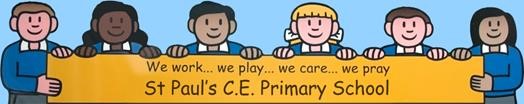 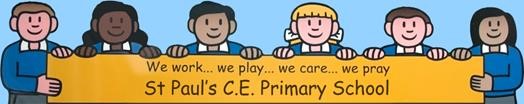 Current Spend £13,298.80.Academic Year: 2021-2022 Academic Year: 2021-2022 Academic Year: 2021-2022 Academic Year: 2021-2022 Total Fund allocated: £17,570Key Indicator 3. Increased confidence, knowledge and skills of all staff in teaching PE and Sport Key Indicator 3. Increased confidence, knowledge and skills of all staff in teaching PE and Sport Key Indicator 3. Increased confidence, knowledge and skills of all staff in teaching PE and Sport Key Indicator 3. Increased confidence, knowledge and skills of all staff in teaching PE and Sport Percentage of total allocation: 76%Intention Implementation Implementation Impact School focus with clarity on intended impact: The subject leader to develop and improve the quality of PE and school sport provision through shared work with other Irwell EIP Schools. Actions to achieve:Providing release time for PE subject leader/Sports Coach to develop the PE curriculum and school sports provision through attendance at EIP Sports Lead Meetings and through paid membership to the conferences led by Salford Sports Partnership.Funding allocated: £2300 for total project incl. 5 non-contact days @ £190 per day supply costsEvidence of impact on pupils including wider impact on whole school improvement:Pupils have had the chance to take part in a range of sporting events, representing LKPS and working with other primary schools in the cluster and across the authority.Sustainability and suggested next steps:Irwell EIP Sports League – has St Paul’s improved its position on the league table? How many Level 2 competitions has the school taken part in?The subject leader will provide high quality PE lessons across the school to develop children’s fitness levels and sporting abilities.  Provided expert/targeted PE Lesson across the school£5000Pupils will be provided with a wide range of sporting experiences through the Sports’ Coach’s specialised expertise.Planning of lessons to be reviewed to check coverage of a variety of sports and experiences.Impact of sports on the children’s mental health to be assessed through observations.Observations of lessons to assess the impact of the use of a specialised sports’ coach.To help promote fitness across school and outside of school.  To improve fitness after lockdown.Continue Walk to School annual subscriptionPupils improve their fitness levels in and out of school and the importance of fitness is emphasised to parents and pupils.Participation to be monitored across the year.  To up-skill the new PE lead and for him to be able to develop PE within school following his CPDProviding release time for the new PE subject lead to attend CPD to develop his skills and his new role.£500Pupils will benefit from an improved PE curriculum and the skills and knowledge of the new PE teacher.CPD attendance to be recorded.  Evidence of its impact in planning and delivery to be monitored and evidenced.To up-skill staff to deliver a wider range of sports and activities – providing more opportunities for pupils.Providing release time for other staff to attend CPD£500Pupils will benefit from a wider variety of sports during PE sessions and from more confident staff delivering a variety of PE lessons.CPD attendance to be recorded.  Evidence of its impact in planning and delivery to be monitored and evidenced.To facilitate pupils competing in sports with other schools.Transport to different schools using school minibus.£3,000Pupils will compete in a range of competitive events/sports.Audit number of events and pupils that have taken part. Pupil interviews used to measure impact of this on pupils attitudes to sport.To improve fitness across the school, especially after the initial lockdown before we returned to school in September 2020.To foster and develop relationships with Salford City Football Club and within the local community.Use of Salford City Football Clubs pitch for the Daily MilePupils improve their fitness levels through daily walking/running.  They monitor their progress and try to improve on this from week to week.Pupils are inspired by the setting of the Daily Mile and the link to Salford City Football Club is used to promote a healthy lifestyle and improved fitness.Monitor the improved participation and fitness of the children in each class. Set up the ‘class competition’ to monitor the improvement of children in the Daily Mile.To improve fitness across school.  To provide access to a wide variety of sports.  To improve mental health through different sports and team activities.PE After School Clubs to run twice a week. Clubs staffed by Sports Specialist.  Purchase of specialist equipment to facilitate these.£1400Pupils will be keen to participate in extra-curricular sporting sessions.  The fitness of the children will improve and their attitude to fitness and exercise will benefit.  The mental health of the children participating will improve through exercise.Monitor attendance and participation through registers.  PE teacher to monitor involvement and enjoyment of the children participating.To up-skill staff to deliver a wider range of sports and activities – providing more opportunities for pupils.To improve fitness across school.  To provide access to a wide variety of sports.  To improve mental health through different team activities.Literacy Dance Workshop delivered across school from an outside agency.£598.80Pupils will be keen to participate in a variety of physical activities.  Children will be able to develop their physical skills whilst also developing their literacy skills.  Children will make cross curricular links between PE, English, Reading and Music.Monitor participation, enjoyment and impact of the session. Staff to use what they see within their own planning and delivery.